                   Notice of Motion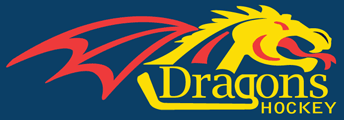 **PENDING THE PASSING OF THE MOTION TO INCREASE THE EXECUTIVE COMPOSITION**Prepared by: Kim WestSubmitted on behalf of the 2018-2019 ExecutiveMOTION:To amend section 6.19 of our by-laws to reflect the duties of the newly created Vice President roles.  Also to add into our by-laws, following sub-section 6.26, a list of duties for the newly created Executive roles: Registrar, Ice Allocator, Equipment Manager, Player Development, Coach Development a) 1st Vice President – Finance / FundraisingIn the absence of the president, shall assume the duties of the presidentShall, in conjunction with the president, manage and supervise the financial affairs of DMHAShall chair and support the Fundraising Committee Shall preform any other duties assigned by the President of the executiveb) 2nd Vice President – Risk ManagementIn the absence of the president and the 1st Vice President, shall assume the duties of the presidentShall, in conjunction with the president, manage and supervise the training and certification of all DMHA coaches, trainers, and volunteers. Shall receive and maintain all criminal record checks for coaches and team staffs.Shall serve as Chair of the Discipline committee whose members will be appointed by the executive and shall include the Shamrock and Local League representative.  Shall preform any other duties assigned by the President of the executiveShall serve on other committees as requiredc) 3rd Vice President – Hockey OperationsIn the absence of the president and the 1st and 2nd Vice President, shall assume the duties of the presidentShall, in conjunction with the president, manage and supervise the Shamrock, Local League and Initiation programs within DMHAShall sit on the coaches selection committee as a non-voting memberShall chair the annual coaches and managers meetingsShall preform any other duties assigned by the President of the executiveShall serve on other committees as required6.27 duties of the Registrar shall include:Shall support the membership with the proper registration for all playersShall maintain the appropriate sections the Hockey Canada Registry with respect to registration for Dorchester Minor HockeyShall adhere to policies and procedures with respect to fees and refundsShall provide assistance to the OMHA representative in order to roster all players as per OMHA guidelines.Shall establish and maintain registration forms  and provide recommendation to the Executive regarding registration policies and proceduresShall provide reports and updates to the Executive to support DMHA’s operationsShall preform any other duties assigned by the President or the Executive6.28 duties of the Ice Allocator shall include:Shall preform any other duties assigned by the President or the ExecutiveShall schedule ice so that teams will have fair ice assigned each week.Shall arrange to re-schedule ice when not being used by designated groupsduties of the Equipment Manager shall include:Shall preform any other duties assigned by the President or the ExecutiveShall submit a list of equipment needed annuallyShall purchase equipment as approved by the ExecutiveShall maintain an accurate inventory of equipment and suppliesShall arrange for the storage, cleaning, repair and handling of inventoryShall call tenders for spirit wear, sweaters and equipment and make recommendations concerning the award of the tenders. 6.30 duties of the Player Development Coordinator shall include: Shall preform any other duties assigned by the President or the ExecutiveShall organize and plan hockey development for playersShall be responsible for the submission of financial reports for hockey development programsShall submit annually ice requirements to the Ice Allocator6.31 duties of the Coach Development Coordinator shall include:Shall preform any other duties assigned by the President or the ExecutiveShall organize training clinics for coaches, managers, and trainersOBJECTIVE:To describe and document the assigned duties for each of the above roles. RATIONALE: Should the initial motion to increase the Executive composition be passed a summary of duties would be required in order to update current bylaws at the same time.  